Сотрудники Госавтоинспекции Усть-Катава проводят профилактическую акцию «Неделя безопасности!».Сотрудники ГИБДД уделяют большое внимание работе с подрастающим поколением, с юных лет воспитывая культуру поведения на дороге и строгое соблюдение правил дорожного движения. С этой целью, для воспитанников детского сада № 13, было организовано и проведено практическое занятие. Ребята в сопровождении начальника отделения ГИБДД ОМВД майора полиции Игоря Дурникина и командира отделения дорожно-патрульной службы Государственной инспекции безопасности дорожного движения старшего лейтенанта полиции Сергея Кувайцева вышли к пешеходному переходу, который находится вблизи детского сада, где наглядно смогли рассмотреть дорогу и ее составляющие, а также узнали об особенностях обозначения пешеходного перехода и его предназначении. Они с интересом наблюдали за пешеходами, переходящими проезжую часть, обсуждали возможные ошибки при переходе. Затем юные пешеходы учились правильно переходить дорогу.Сотрудники полиции напомнили ребятам о правилах перехода через дорогу, о сигналах светофора и дорожной разметке, о том, что при переходе проезжей части всегда нужно быть внимательным, а так же всегда пристегиваться в автомобиле. Разъяснили, что такое световозвращающие элементы и подчеркнули необходимость их использования в темное время суток.Данное мероприятие проходило в веселой и дружественной обстановке, ребята проявили огромный интерес к происходящему.Сотрудники ГИБДД уверены, что этот урок безопасности надолго останется в памяти детей, сделает их более дисциплинированными и законопослушными участниками дорожного движения.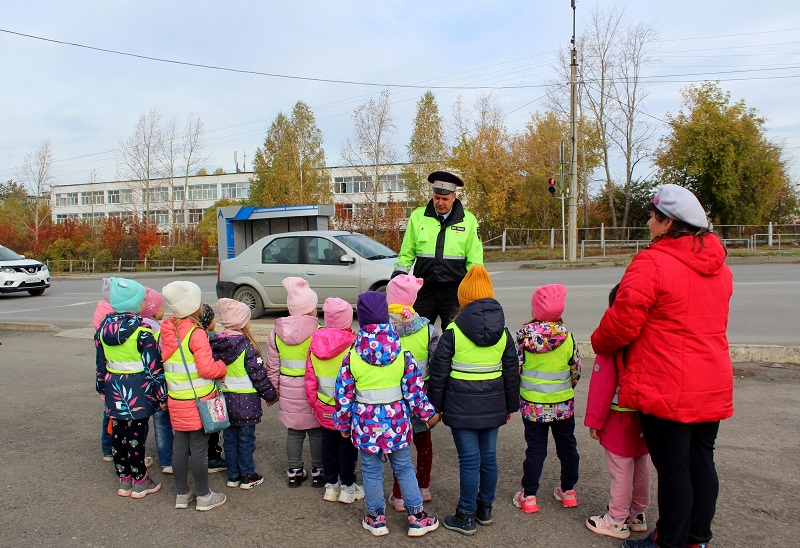 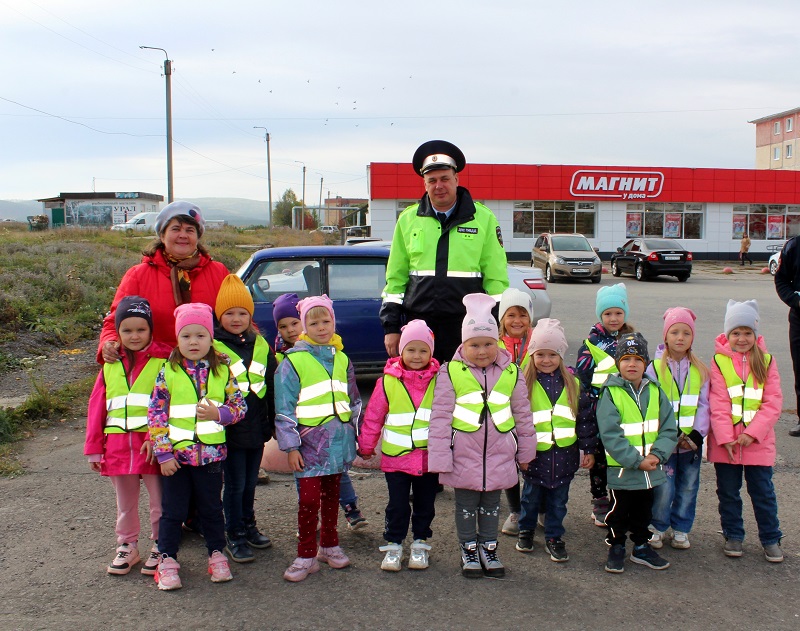 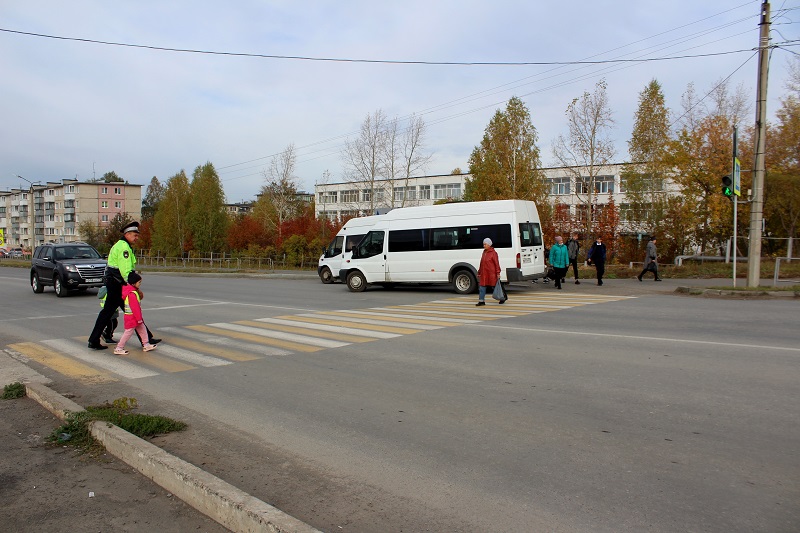 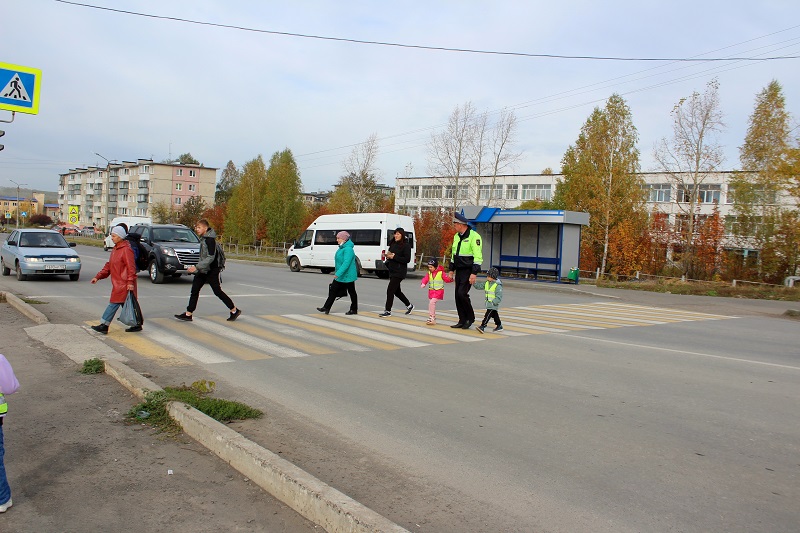 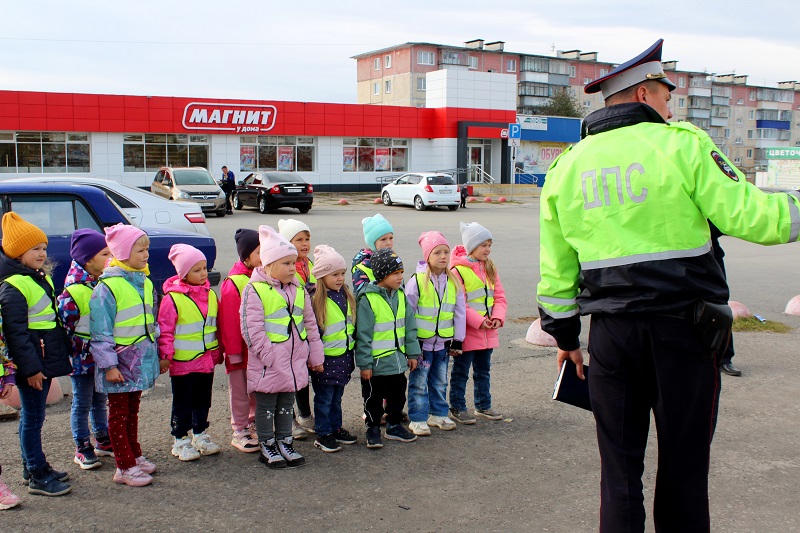 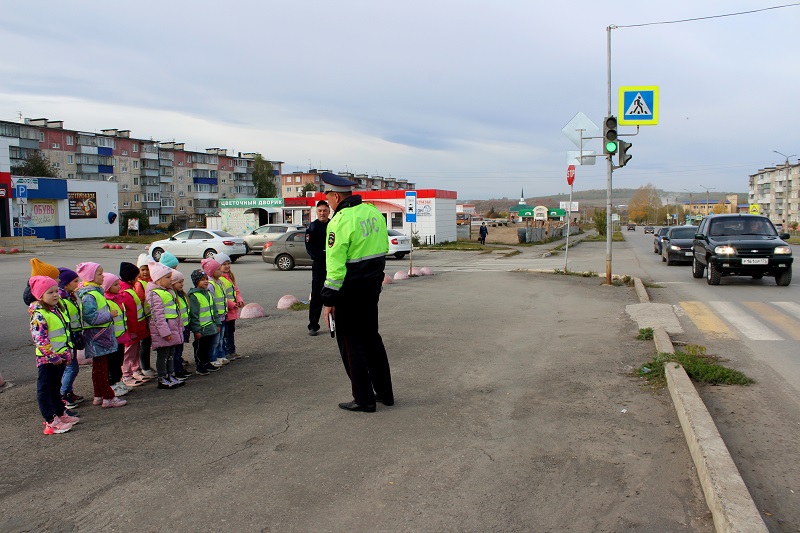 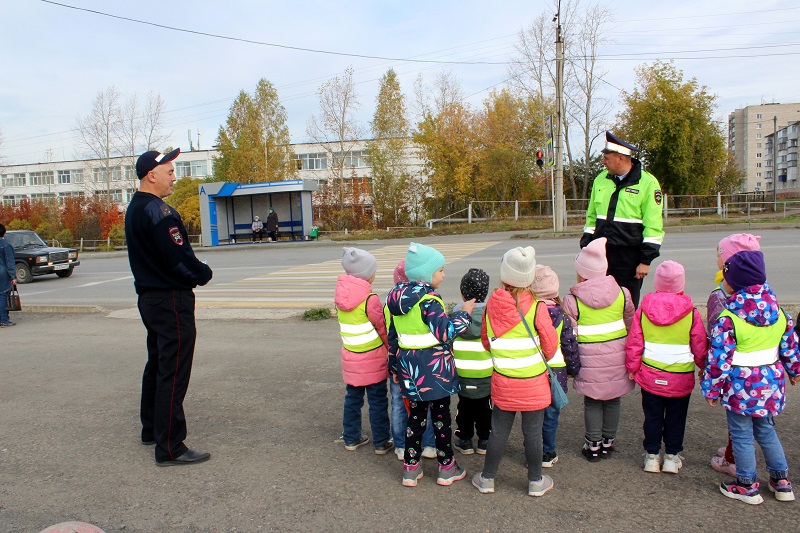 